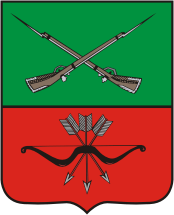 ЗАПОРОЖСКАЯ ОБЛАСТЬ__________________________________________________________________РАСПОРЯЖЕНИЕВРЕМЕННО ИСПОЛНЯЮЩЕГО ОБЯЗАННОСТИ ГУБЕРНАТОРА ЗАПОРОЖСКОЙ ОБЛАСТИО создании регионального Координационного совета Общероссийского
общественно-государственного движения детей и молодежи
при Губернаторе Запорожской области«22» 11. 2022 г.                                                                                  №21-рВ соответствии с Указом Президента Российской Федерации от 21 июля 2020 г. № 474 «О национальных целях развития Российской Федерации на период до 2030 года», на основании Федеральных законов от 14 июля 2022 г. № 261-ФЗ «О российском движении детей и молодежи», от 29 декабря 2012 г. № 273-ФЗ «Об образовании в Российской Федерации», от 30 декабря 2020 г. № 489-ФЗ «О молодежной политике в Российской Федерации», руководствуясь Положением о Военно-гражданской администрации,РАСПОРЯЖАЮСЬ:Создать региональный Координационный совет Общероссийского общественно-государственного движения детей и молодежи при Губернаторе Запорожской области (далее - Координационный совет).Утвердить состав регионального Координационного совета Общероссийского общественно-государственного движения детей и молодежи при Губернаторе Запорожской области (Приложение № 1).Утвердить Положение о региональном Координационном совете Общероссийского общественно-государственного движения детей и молодежи при Губернаторе Запорожской области (Приложение № 2).Контроль за исполнением настоящего Распоряжения оставляю за собой.Распоряжение вступает в силу со дня его подписания.Приложение № 1к Распоряжению Временно исполняющего обязанности Губернатора Запорожской областиот «22» 11. 2022 г.                          №21-рСОСТАВрегионального координационного совета Общероссийского
общественно-государственного движения детей и молодежи
при Губернаторе Запорожской областиПредседатель Координационного совета:Губернатор Запорожской области.Заместитель председателя Координационного совета:Председатель Совета министров Военно-гражданской администрации Запорожской области.Ответственный секретарь Координационного совета:Министр по молодежной политике Военно-гражданской администрации Запорожской области.Члены- Координационного совета:Заместитель Председателя Совета министров Военно-гражданской администрации Запорожской области;Министр финансов Военно-гражданской администрации Запорожской области;Министр экономического развития Военно-гражданской администрации Запорожской области;Министр образования и науки Военно-гражданской администрации Запорожской области;Министр труда и социальной политике Военно-гражданской администрации Запорожской области;Министр здравоохранения Запорожской области;Начальник ГУВД по Запорожской области.Приложение № 2к Распоряжению Временно исполняющего обязанности Губернатора Запорожской областиот «22» 11. 2022 г.                          №21-рПОЛОЖЕНИЕо региональном Координационном совете
Общероссийского общественно-государственного
движения детей и молодежи
пари Ту берма пирс Запорожской областиОбщие положенияРегиональный Координационный совет Общероссийского общественно-государственного движения детей и молодежи при Губернаторе Запорожской области (далее - Координационный совет) - совещательный орган, который формируется для координации и организации работы регионального отделения Общероссийского общественно-государственного движения детей и молодежи при Губернаторе Запорожской области (далее - Движение) в Запорожской области^Координационный совет создается по распоряжению Врио Губернатора Запорожской области и действует согласно данного Положения.Координационный совет осуществляет деятельность в соответствии с Конституцией Российской Федерации, Указом Президента Российской Федерации от 21 июля 2020 г. № 474 «О национальных целях развития Российской Федерации на период до 2030 года», Федеральным законом «О российском движении детей и молодежи» от 14 июля 2022 г. №261-ФЗ, Федеральным законом «Об образовании в Российской Федерации» от 29 декабря 2012 г. № 273-ФЗ, Федеральным законом «О молодежной политике в Российской Федерации» от 30 декабря 2020 г. № 489-ФЗ, иными федеральными законами, указами и распоряжениями Президента Российской Федерации, актами Правительства Российской Федерации, а также Уставом Движения, настоящим Положением и другими внутренними документами Движения.Координационный совет осуществляет свою деятельность на принципах равноправия ее членов и гласности деятельности.Координационный совет не является юридическим лицом.Первый состав Координационного совета формируется на один год, далее предусмотрена ротация членов не реже одного раза в два года по решению Председателя Координационного советаЦель и основные задачиЦель деятельности Координационного совета - координация и мониторинг деятельности региональных и местных отделений Движения, содействие в реализации ими федеральных программ Движения в Запорожской области, координация разработки региональных программ, отвечающих целям Движения, определенными пунктом 1 статьи 2 Федерального закона «О российском движении детей и молодежи» от 14 июля 2022 г. №261-ФЗ.Задачами Координационного совета являются:осуществление взаимодействия с региональным отделением Движения;организация участия региональных органов власти и местного самоуправления, в ведении которых находятся вопросы образования, молодежной и семейной политики, туризма, здравоохранения, социальной политики, физической культуры и спорта, безопасности и охраны правопорядка, культуры в деятельности региональных и местных отделений;содействие осуществлению профессиональной ориентации с привлечением региональных организаций-работодателей;вовлечение в работу регионального отделения Движения детско- юношеских и молодежных объединений, осуществляющих социально значимую деятельность на региональном и муниципальных уровнях;осуществление взаимодействия с региональнымиобразовательными	организациями,	научными	центрамии профессиональными сообществами в целях изучения и тиражирования лучших практик, методик по вопросам развития Движения, воспитания детей и молодежи в регионе;мониторинг и подготовка рекомендаций целевой поддержки перспективных региональных и муниципальных детских и молодежных инициатив и проектов;комплексный научно-экспертный мониторинг системы воспитательной работы с детьми и молодежью в Запорожской области, а также внесение предложений по ее совершенствованию;участие в экспертной оценке заявок, представляемых на конкурсы, организованные в рамках деятельности Движения региональным и первичными отделениями;оказание содействия в обеспечены! финансирования деятельности регионального и первичных отделении;содействие развитию институтов наставничества, менторства и тьюторства в целях совершенствования подходов работы с детьми и молодежью.Состав и структураСостав Координационного совета и внесение в него изменений утверждается распоряжением Врио 1 убернатора Запорожской области.Координационный совет состоит из председателя, заместителя председателя, ответственного секретаря и членов. Общее число членов Координационного совета составляет не более 15 человек.Председателем Координационного совета является Врио Губернатор Запорожской области.Заместитель председателя Координационного совета утверждается решением Координационного совета по представлению Председателя Координационного совета.Ответственный секретарь Координационного совета утверждается решением Координационного совета по представлению Председателя Координационного совета.Координационный совет может формировать из состава своих членов профильные группы в соответствии с основными целями и задачами Координационного совета.Организация работыПоложение о Координационном совете утверждается Распоряжением Врио Губернатора Запорожской области.Работа Координационного совета осуществляется на основании примерного рекомендуемого плана деятельности, включающего организацию научных исследований, разработку методических материалов, проведение конференций, семинаров и иных мероприятий.План деятельности Координационного совета утверждается решением Координационного совета.Координационный совет проводит заседания по мере необходимости, но не реже одного раза в квартал.Координационный совет может создавать рабочие группы.Председатель Координационного совета:председательствует на заседаниях Координационного совета, иОДиИСЫБиСт протоколы ЗсгССДсГнил, руководит проведением форумов? конференций, семинаров, дискуссий, иных мероприятий, организуемых в соответствии с планом деятельности Координационного совета;Ответственный секретарь Координационного совета:4.7.1 Организационно обеспечивает работу Координационного совета, готовит рабочие материалы к заседаниям, готовит и подписывает протоколы заседаний Координационного совета.Члены Координационного совета:участвуют в деятельности Координационного совета;готовят информационно-аналитические материалы, содержащие предложения по совершенствованию деятельности Движения;вносят предложения, свободно выражают свои взгляды по вопросам, обсуждаемым в рамках компетенции Координационного совета;участвуют в работе Координационного совета лично, делегирование полномочий не допускается.Члены Координационного совета могут обратиться с инициативой по рассмотрению вопросов, относящихся к компетенции Координационного совета, направив ответственному секретарю Координационного совета свои предложения.Члены Координационного совета не имеют права разглашать закрытую информацию о деятельности Координационного совета без согласования с Председателем или заместителем Председателя координационного совета.Координационный совет правомочен принимать решения по рассматриваемым вопросам при участии в заседании более половины членов Координационного совета.Решение считается принятым, если за него проголосовало более половины членов Координационного совета, присутствующих на заседании. При равенстве голосов принятым считается решение, за которое проголосовал Председатель Координационного совета.Решения Координационного совета оформляются протоколом.Члены Координационного совета могут участвовать в заседаниях дистанционно, с помощью электронных либо иных технических средств, если при этом используются способы, позволяющие достоверно установить личность, принимающего участие в заседании, участвовать ему в обсуждении вопросов повестки дня и голосовать.В случае дистанционного участия в заседании Координационного совета, аутентификация участников заседания производится способом, указанным в сообщении, которое направляется каждому из членов соответствующего органа вместо с повесткой дня предстоящего заседания по адресу (почтовому или электронному), указанному членом Координационного совета.Решения Координационного совета могут быть приняты без проведения заседания (заочное голосование) посредством отправки, в том числе с помощью электронных либо иных технических средств, более чем пятьюдесятью процентами от общего числа членов Координационного совета, документов, содержащих сведения об их голосовании.Мнения внешних экспертов, приглашенных на заседания Координационного совета, носят рекомендательный характер.Заключительные положения5. Изменения и дополнения в настоящее Положение вносятся Координационным советом и утверждаются Врио Губернатором Запорожской области.